Повідомлення про оприлюднення регуляторного акта  проекту рішення Хмільницької сільської ради«Про встановлення місцевих податків і зборів на 2019 рік» 	Відповідно до вимог Закону України «Про засади державної регуляторної політики у сфері господарської діяльності» та Методики проведення аналізу впливу регуляторного акта, затвердженої постановою Кабінету Міністрів України від 11.03.2004 № 308, зі змінами внесеними постановою Кабінету Міністрів України від 16.12.2015 № 1151, для одержання зауважень та пропозицій від фізичних та юридичних осіб, їх об’єднань,   Хмільницька сільська рада Чернігівського району Чернігівської області повідомляє про оприлюднення проекту рішення Хмільницької сільської ради «Про встановлення місцевих податків і зборів на  2019 рік». Даний проект рішення розроблено  Хмільницькою сільською радою з метою зміцнення матеріальної і фінансової бази місцевого самоврядування, а також сприяння соціально-економічному розвитку територіальної громади Киїнської сільської ради відповідно до пункту 24 частини 1 статті 26 Закону України «Про місцеве самоврядування в Україні».В проекті рішення Хмільницької сільської ради «Про встановлення місцевих податків і зборів на  2019 рік» визначено ставки  земельного податку, податку на нерухоме майно, відмінне від земельної ділянки, транспортного податку, єдиного податку та механізм справляння місцевих податків та зборів на території  Хмільницької сільської  ради.	Проект рішення  Хмільницької сільської ради «Про встановлення місцевих податків і зборів на 2019 рік» та аналіз впливу регуляторного акта буде розміщено на сайті Чернігівської районної ради (chern-rayrada.cg.gov.ua).	Зауваження та пропозиції щодо проекту рішення Хмільницької сільської ради  «Про встановлення місцевих податків і зборів на 2019 рік» приймаються виконавчим комітетом Хмільницької сільської ради в письмовій формі протягом місяця з дня його оприлюднення за поштовою адресою: Хмільницька сільська рада, вул. Дружби,29б, с. Хмільниця, Чернігівського району, Чернігівської області, 15510, та електронною адресою:  Khmilnitska_sr@ukr.net.Зауваження та пропозиції подаються із зазначенням прізвища, імені, по батькові та адреси особи, яка їх подає, обґрунтування поданих зауважень чи пропозицій.Телефон для довідок: ( 0462 ) 68-76-31. 29   травня 2018 року                                  Секретар сільської ради та виконавчого комітету 						Л.І.Аленик  АНАЛІЗ РЕГУЛЯТОРНОГО ВПЛИВУдо проекту рішення Хмільницької сільської ради «Про встановлення та затвердження місцевих податків та зборів » на 2019 рікЦей аналіз регуляторного  впливу розроблений відповідно до вимог Закону України від11.09.2003 № 1160-ІУ «Про засади державної регуляторної політики у сфері господарської діяльності», постанови Кабінету Міністрів України від 11.03.2004 № 308 «Про затвердження методик проведення аналізу впливу та відстеження результативності регуляторного акта» зі змінами, внесеними постановою Кабінету Міністрів України від 16.12.2015 № 1151 та Податкового кодексу України від 02.12.2010 № 2755-УІ (із змінами і доповненнями).Додаток 1
до Методики проведення аналізу впливу регуляторного акта1.Визначення  проблемиСтаття 10 Податкового кодексу України  визначає вичерпний перелік місцевих податків та зборів, порядок їх адміністрування, врегулювання  відносин, що виникають в процесі встановлення та скасування податків і зборів.                                                          У відповідності до статті 69 Бюджетного кодексу України від 08.07.2010 року № 2456-УІ,  змін, внесених до Податкового кодексу України  Законами України  від 20.12.2016 року № 1791-VІІІ «Про внесення змін до Податкового Кодексу України та деяких законодавчих актів України щодо забезпечення збалансованості бюджетних  надходжень у 2018 році» та від  21.12.2016 року № 1797-VІІІ «Про внесення змін до Податкового кодексу України щодо покращення інвестиційного клімату в Україні»та в зв’язку із оприлюдненням проекту постанови Кабінету Міністрів України «Про затвердження Типового рішення про встановлення місцевих податків і зборів, Типового положення про оподаткування платою за землю, Типового положення про оподаткування податком на нерухоме майно, відмінне від земельної ділянки», виникла необхідність прийняття рішення «Про встановлення місцевих податків і зборів» за новою типовою формою.  Рішення про встановлення місцевих податків та зборів є нормативно-правовим актом, який офіційно оприлюднюється до 15 липня року, що передує бюджетному періоду, в якому планується застосовування встановлюваних місцевих податків та зборів або змін (плановий період).В іншому разі норми відповідних рішень застосовуються не раніше початку бюджетного періоду, що настає за плановим періодом. У разі якщо сільська рада не прийняла рішення, що є обов’язковими згідно з нормами  Кодексу, такі податки до прийняття рішення справляються виходячи з норм  Податкового кодексу із застосуванням їх мінімальних ставок, а плата за землю буде справляться із застосуванням ставок, які діяли до 31 грудня року, що передує бюджетному, в якому планується застосування плати за землю.Запропонованим проектом рішення «Про встановлення та затвердження місцевих податків і зборів» на 2019 рік ставки податків, запроваджених на  території  Довжицької сільської ради  у 2018 році для фізичних осіб та суб'єктів господарювання,залишаються без змін, крім ставки земельного податку за земельні ділянки, нормативно грошова оцінка, яких не проведена (земельні паї  виділені в натурі приєднані до земельних ділянок для ведення особистого селянського господарства, та земельні ділянки для ведення особистого селянськогогосподарства, грошова оцінка земельних ділянок, яких не проведена, встановлюється у розмірі 0,3% за , враховуючи нормативно-грошову оцінку одиниці площі ріллі по області).В  результаті внесених законодавством змін щодо збільшення розміру мінімальної заробітної плати, встановленої законом на 1 січня звітного (податкового) року, при незмінних ставках податків, надходження по єдиному податку та податку на нерухоме майно, відмінне від земельної ділянки  в 2019 році збільшується. Збільшення  плати  за  землю для земель сільськогосподарського призначення збільшить надходження.Загалом, прийняття даного регуляторного акта забезпечить збільшення надходжень місцевих податків до  сільського бюджету.Основні групи, на які проблема має вплив:II. Цілі державного регулюванняПроект рішення розроблено з ціллю:- виконання вимог чинного законодавства;- врегулювання правовідносин між  Довжицькою сільською радою  фізичними особами  та суб’єктами господарювання;- відкритість процедури, прозорість органу  місцевого  самоврядування при  вирішенні питань, пов’язаних  зі  справлянням  місцевих податків;- встановлення ставок місцевих податків, які б враховували особливості території, інтереси громадян та дозволили б збільшити надходження до сільського бюджету для виконання Програми соціально – економічного розвитку.III. Визначення та оцінка альтернативних способів досягнення цілейВизначення альтернативних способів досягнення  цілей 2. Оцінка вибраних альтернативних способів досягнення цілей:1)Оцінка впливу на сферу інтересів держави2)Оцінка впливу на сферу інтересів громадян3)Оцінка впливу на сферу інтересів суб'єктів господарюванняВ зв’язку з відсутністю суб'єктів господарювання великого і середнього підприємництва, що підпадають під дію регуляторного акту,витрати на  одного суб’єкта господарювання великого і середнього підприємництва, які виникають внаслідок дії регуляторного  акта згідно Додатка 2 до Методики проведення аналізу впливу  регуляторного акта не розраховувалися.IV. Вибір найбільш оптимального альтернативного способу досягнення цілейРейтинг результативності досягнення цілейПереваги  обраної альтернативиТаким  чином для  реалізації обрано  альтернативу № 2- встановлення  економічно  обґрунтованих розмірів  ставок місцевих податків з метою можливості сплати податків  суб’єктами господарювання та  фізичними особами для наповнення  сільського бюджету.V. Механізми та заходи, які забезпечать розв'язання визначеної проблемиЗазначену  проблему планується розв'язати шляхом:винесення на розгляд Довжицької сільської ради проекту рішення «Про встановлення та затвердження місцевих податків і зборів» на 2019 рік;інформування платників про встановлені правила справляння податків  на 2019 рік;сприяння веденню підприємницької діяльності суб'єктами господарювання, які є платниками місцевих податків,з метою росту рівня їх платоспроможності;забезпечення надходжень встановлених податків до сільського бюджету.Принципи та заходи досягнення цілей регулювання:регулювання побудоване відповідно до принципів державної регуляторної політики, а саме: доцільності, адекватності, передбачуваності, гласності;відповідність вимогам чинного законодавства України;державне регулювання здійснюється органом місцевого самоврядування у межах наданих повноважень відповідно до чинного законодавства України;поєднання місцевих та державних інтересів.VI. Оцінка виконання вимог регуляторного акта залежно від ресурсів, якими розпоряджаються органи виконавчої влади чи органи місцевого самоврядування, фізичні та юридичні особи, які повинні впроваджувати або виконувати ці вимогиРозрахунок витрат на виконання вимог регуляторного акта для органів місцевого самоврядування згідно з додатком 3 до Методики проведення аналізу впливу регуляторного акта не проводився через відсутність суб’єктів господарювання великого та середнього підприємництва. Проведено розрахунок витрат на запровадження державного регулювання для суб'єктів малого підприємництва - Тест малого підприємництва згідно з додатком 4 до Методики проведення аналізу впливу регуляторного впливу.VII. Обґрунтування запропонованого строку дії регуляторного акта Зазначений проект  нормативно-правового акту є загальнообов’язковим до застосування  на території Довжицької сільської ради  та  має необмежений термін дії. В разі внесення змін до чинного  законодавства України в частині справляння місцевих податків та зборів, відповідні зміни будуть внесені до даного регуляторного акту.VIII. Визначення показників результативності дії регуляторного актаПоказником результативності рішення є сума надходжень до сільського бюджету місцевих податків та питома вага надходжень від місцевих податків у сумі доходів  бюджету.Розмір надходжень до державного га місцевих бюджетів інших рівнів, пов’язаних з прийняттям зазначеного проекту рішення, не зміниться.Дія регуляторного акту поширюється на  2 суб’єкти господарювання. В результаті прийняття рішення, додаткові надходження до сільського бюджету складуть 34,5 тис. грн.Проект рішення оприлюднюється в Інтернеті на  сайті Чернігівської районної ради  та розміщується на інформаційному стенді у приміщенні сільської ради.Виходячи з цілей державного регулювання, визначених у другому розділі АРВ, для відстеження результативності цього регуляторного акта обрано такі прогнозні статистичні показники: тис.грн.IX. Визначення заходів, за допомогою яких здійснюватиметься відстеження результативності дії регуляторного актаОцінка ефективності регуляторного акту буде здійснена за допомогою  проведення базового, повторного та періодичного відстеження результативності регуляторного акту.Джерелами інформації для відстеження результативності регуляторного акта будуть фактичні дані  Чернігівської ОДПІ ГУ ДФС  у Чернігівській області.Базове відстеження результативності регуляторного акта здійснюватиметься через півроку після набрання чинності регуляторного акта.Повторне відстеження плануються здійснити через рік після набуття чинності  регуляторного  акта.Періодичне відстеження буде здійснюватись раз на кожні три роки, починаючи з дня закінчення заходів з повторного відстеження результативності цього акта.У рамках статистичного методу відстеження аналіз офіційної статистичної інформації  буде проводитися щодо розміру надходжень до сільського       бюджету та кількості осіб, на яких поширюватиметься дія акта.Секретар сільської ради                                                    Л.І. АлейникЕКСПЕРТНИЙ ВИСНОВОКпостійної депутатської комісії  Хмільницької сільської радиз питань   соціально-економічного і культурного розвитку селащодо регуляторного впливу проекту регуляторного акта – рішення Киїнської  сільської ради «Про встановлення місцевих податків і зборів на 2019 рік»  Відповідальна комісія – постійна депутатська комісія  Хмільницької сільської ради з питань   соціально-економічного і культурногот  розвитку села   (надалі – Постійна комісія), керуючись статтями 4, 8, 34 Закону України «Про засади державної регуляторної політики у сфері господарської діяльності», розглянула проект рішення Хмільницької сільської ради «Про місцеві податки і збори на 2019 рік» та встановила наступне.Розробником регуляторного акта є виконавчий комітет Хмільницької сільської ради. Проект рішення підготовлено на підставі Закону України «Про місцеве самоврядування в Україні», на виконання Податкового кодексу України, Земельного кодексу України, Законів України «Про землеустрій», «Про оцінку земель».Проект регуляторного акта – рішення Хмільницької сільської ради «Про встановлення місцевих податків і зборів на 2019 рік» відповідає принципам державної регуляторної політики, визначеними у ст. 4 Закону України «Про засади державної регуляторної політики у сфері господарської діяльності», зокрема:2. Проект регуляторного акта – рішення Хмільницькоїх  сільської ради «Про встановлення місцевих податків  і зборів на 2019 рік» відповідає вимогам статті 8 Закону України «Про засади державної регуляторної політики у сфері господарської діяльності» щодо підготовки аналізу регуляторного впливу з: визначення та проведення аналізу проблеми, яку пропонується розв'язати шляхом державного регулювання господарських відносин, а також оцінки важливості цієї проблеми;обґрунтування, чому визначена проблема не може бути розв'язана за допомогою ринкових механізмів і потребує державного регулювання;обґрунтування, чому визначена проблема не може бути розв'язана за допомогою діючих регуляторних актів, та розгляду можливості внесення змін до них;визначення очікуваних результатів прийняття запропонованого регуляторного акта, у тому числі здійснення розрахунку очікуваних витрат та вигод суб'єктів господарювання, громадян та держави внаслідок дії регуляторного акта;визначення цілі державного регулювання;визначення та оцінка усіх прийнятних альтернативних способів досягнення встановлених цілей, у тому числі ті з них, які не передбачають безпосереднього державного регулювання господарських відносин;аргументування переваг обраного способу досягнення встановлених цілей;опису механізмів і заходів, які забезпечать розв'язання визначеної проблеми шляхом прийняття запропонованого регуляторного акта;обґрунтування можливості досягнення встановлених цілей у разі прийняття запропонованого регуляторного акта;обґрунтованого доведення, що досягнення запропонованим регуляторним актом встановлених цілей є можливим з найменшими витратами для суб'єктів господарювання, громадян та держави;обґрунтованого доведення, що вигоди, які виникатимуть внаслідок дії запропонованого регуляторного акта, виправдовують відповідні витрати у випадку, якщо витрати та/або вигоди не можуть бути кількісно визначені;оцінки можливості впровадження та виконання вимог регуляторного акта залежно від ресурсів, якими розпоряджаються органи державної влади, органи місцевого самоврядування, фізичні та юридичні особи, які повинні впроваджувати або виконувати ці вимоги;оцінки ризику впливу зовнішніх чинників на дію запропонованого регуляторного акта,обґрунтування запропонованого строку чинності регуляторного акта;визначення показників результативності регуляторного акта;визначення заходів, за допомогою яких буде здійснюватися відстеження результативності регуляторного акта в разі його прийняття. 3. Узагальнений висновок Проаналізувавши проект регуляторного акта, Постійна комісія сільської ради вважає, що проект регуляторного акта – проект рішення Хмільницької сільської ради «Про місцеві  податки і збори на 2019 рік» та аналіз його регуляторного впливу відповідають  вимогам статей 4 та 8 Закону України «Про засади державної регуляторної політики у сфері господарської діяльності». Вказаний проект регуляторного акта може бути винесений на розгляд сільської ради, реалізація в дію якого надасть можливість:для Хмільницької  сільської ради – забезпечити приведення у відповідність до вимог чинного законодавства нормативних актів сільської ради щодо встановлення ставок податків і зборів  на території Хмільницької сільської ради, створення позитивного іміджу влади та забезпечення інтересів Хмільницької територіальної громади;для органів державної фіскальної служби та платників податків і зборів – застосовування у роботі нормативних актів сільської ради з питань оподаткування, які відповідають вимогам чинного законодавства.Голова постійної депутатської комісії Хмільницької  сільської ради з питань  соціально-економічного і культурного розвитку села    					                                                                                                             Т.П.Гончар СотниченкоП Р О Е К Т Р І Ш Е Н Н Я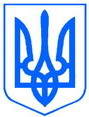 УКРАЇНАХМІЛЬНИЦЬКА СІЛЬСЬКА РАДАЧЕРНІГІВСЬКОГО РАЙОНУЧЕРНІГІВСЬКОЇ ОБЛАСТІ (                                                    )Р І Ш Е Н Н Я_________________ 2018 рік                                                                      Про встановлення місцевих податків  і зборів на 2019 рікВідповідно до пункту до статті 7,10, пункту 12.3 статті 12, абзацу четвертого підпункту 266.4.2 пункту 266.4 статті 266 та абзацу другого 
пункту 284.1 статті 284 Податкового кодексу України, керуючись пунктом 24 частини першої статті 26 Закону України «Про місцеве самоврядування в Україні»,  сільська рада ВИРІШИЛА:1. Встановити на території Хмільницької сільської ради такі податки і збори:1.1. Податок на майно:1.1.1. податок на  майно, відмінне від земельної ділянки;1.1.2. транспортний податок;1.1.3. плата за землю.1.2. Єдиний податок.           1.3. Акцизний податок з реалізації субʹєктами господарювання роздрібної торгівлі підакцизних товарів.2. Затвердити:2.1. Положення про податок на майно відмінне від земельної ділянки (Додаток 1);2.2. Положення про оподаткуванням транспортним податком (Додаток 2);2.3. Положення про оподаткування  акцизним податком (Додаток 3);2.4. Положення про оподаткування платою за землю (Додаток 4);2.5. Положення про єдиний податок (Додаток 5).            3. Контроль за виконанням рішення покласти на постійну комісію  з бюджету та соціально-економічного розвитку.            5. Рішення набирає чинності з 01.01.2019 року.         Сільський голова                                                          Ю.І.Слюнько Додаток 1до рішення сільської радиПодаток на нерухоме майноПоложення про податок на нерухоме майно, відмінне від земельної ділянкиПлатники податку1.1. Платниками податку є фізичні та юридичні особи, в тому числі нерезиденти, які є власниками об’єктів житлової та/або нежитлової нерухомості.1.2. Визначення платників податку в разі перебування об’єктів житлової та/або нежитлової нерухомості у спільній частковій або спільній сумісній власності кількох осіб:а) якщо об’єкт житлової та/або нежитлової нерухомості перебуває у спільній частковій власності кількох осіб, платником податку є кожна з цих осіб за належну їй частку;б) якщо об’єкт житлової та/або нежитлової нерухомості перебуває у спільній сумісній власності кількох осіб, але не поділений в натурі, платником податку є одна з таких осіб-власників, визначена за їх згодою, якщо інше не встановлено судом;в) якщо об’єкт житлової та/або нежитлової нерухомості перебуває у спільній сумісній власності кількох осіб і поділений між ними в натурі, платником податку є кожна з цих осіб за належну їй частку.2. Об’єкт оподаткування2.1. Об’єктом оподаткування є об’єкт житлової та нежитлової нерухомості, в тому числі його частка.2.2. Не є об’єктом оподаткування:а) об’єкти житлової та нежитлової нерухомості, які перебувають у власності органів державної влади, органів місцевого самоврядування, а також організацій, створених ними в установленому порядку, що повністю утримуються за рахунок відповідного державного бюджету чи місцевого бюджету і є неприбутковими (їх спільній власності);б) об’єкти житлової та нежитлової нерухомості, які розташовані в зонах відчуження та безумовного (обов’язкового) відселення, визначені законом, в тому числі їх частки;в) будівлі дитячих будинків сімейного типу;г) гуртожитки;ґ) житлова нерухомість непридатна для проживання, у тому числі у зв’язку з аварійним станом, визнана такою згідно з рішенням сільської, селищної, міської ради або ради об’єднаної територіальної громади, що створена згідно із законом та перспективним планом формування територій громад;д) об’єкти житлової нерухомості, в тому числі їх частки, що належать дітям-сиротам, дітям, позбавленим батьківського піклування, та особам з їх числа, визнаним такими відповідно до закону, дітям-інвалідам, які виховуються одинокими матерями (батьками), але не більше одного такого об’єкта на дитину;е) об’єкти нежитлової нерухомості, які використовуються суб’єктами господарювання малого та середнього бізнесу, що провадять свою діяльність в малих архітектурних формах та на ринках;є) будівлі промисловості, зокрема виробничі корпуси, цехи, складські приміщення промислових підприємств;ж) будівлі, споруди сільськогосподарських товаровиробників, призначені для використання безпосередньо у сільськогосподарській діяльності;з) об’єкти житлової та нежитлової нерухомості, які перебувають у власності громадських організацій інвалідів та їх підприємств;и) об’єкти нерухомості, що перебувають у власності релігійних організацій, статути (положення) яких зареєстровано у встановленому законом порядку, та використовуються виключно для забезпечення їхньої статутної діяльності, включаючи ті, в яких здійснюють діяльність засновані такими релігійними організаціями добродійні заклади (притулки, інтернати, лікарні тощо), крім об’єктів нерухомості, в яких здійснюється виробнича та/або господарська діяльність;і) будівлі дошкільних та загальноосвітніх навчальних закладів незалежно від форми власності та джерел фінансування, що використовуються для надання освітніх послуг.	3. База оподаткуванняБазою оподаткування є загальна площа об’єкта житлової та нежитлової нерухомості, в тому числі його часток.База оподаткування об’єктів житлової та нежитлової нерухомості, в тому числі їх часток, які перебувають у власності фізичних осіб, обчислюється контролюючим органом на підставі даних Державного реєстру речових прав на нерухоме майно, що безоплатно надаються органами державної реєстрації прав на нерухоме майно та/або на підставі оригіналів відповідних документів платника податків, зокрема документів на право власності.База оподаткування об’єктів житлової та нежитлової нерухомості, в тому числі їх часток, що перебувають у власності юридичних осіб, обчислюється такими особами самостійно виходячи із загальної площі кожного окремого об’єкта оподаткування на підставі документів, що підтверджують право власності на такий об’єкт.4. Пільги із сплати податку База оподаткування об’єкта/об’єктів житлової нерухомості, в тому числі їх часток, що перебувають у власності фізичної особи платника податку, зменшується:а) для квартири/квартир незалежно від їх кількості - на 60 кв. метрів;б) для житлового будинку/будинків незалежно від їх кількості - на 120 кв. метрівв) для різних типів об’єктів житлової нерухомості, в тому числі їх часток (у разі одночасного перебування у власності платника податку квартири/квартир та житлового будинку/будинків, у тому числі їх часток), - на 180 кв. метрів.Надати пільгу в розмірі 100% по сплаті податку за нерухоме майно об’єктів нежитлової нерухомості - будівлі та господарські споруди, що розміщені на земельній ділянці для обслуговування житлового будинку;Таке зменшення надається один раз за кожний базовий податковий (звітний) період (рік).Пільги з податку, що сплачується на відповідній території з об’єктів житлової нерухомості, для фізичних осіб не надаються на:об’єкт/об’єкти оподаткування, якщо площа такого/таких об’єкта/об’єктів перевищує п’ятикратний розмір неоподатковуваної площі, затвердженої рішенням органів місцевого самоврядування;об’єкти оподаткування, що використовуються їх власниками з метою одержання доходів (здаються в оренду, лізинг, позичку, використовуються у підприємницькій діяльності).Пільги з податку, що сплачується на відповідній території з об’єктів нежитлової нерухомості, встановлюються в залежності від майна, яке є об’єктом оподаткування.Органи місцевого самоврядування до 1 лютого поточного року подають до відповідного контролюючого органу за місцезнаходженням об’єкта житлової нерухомості відомості стосовно пільг, наданих ними відповідно до абзацу першого та другого цього підпункту.5.  Ставка податку Ставки податку для об’єктів житлової та нежитлової нерухомості, що перебувають у власності фізичних та юридичних осіб встановлюються  розмірах згідно додатку 1.6. Податковий періодБазовий податковий (звітний) період дорівнює календарному року.7. Порядок обчислення суми податкуОбчислення суми податку з об’єкта/об’єктів житлової нерухомості, які перебувають у власності фізичних осіб, здійснюється контролюючим органом за місцем податкової адреси (місцем реєстрації) власника такої нерухомості у такому порядку:а) за наявності у власності платника податку одного об’єкта житлової нерухомості, в тому числі його частки, податок обчислюється, виходячи з бази оподаткування, зменшеної відповідно до підпунктів «а» або «б» пункту 4 цього Положення, та відповідної ставки податку;б) за наявності у власності платника податку більше одного об’єкта житлової нерухомості одного типу, в тому числі їх часток, податок обчислюється виходячи із сумарної загальної площі таких об’єктів, зменшеної відповідно до підпунктів «а» або «б» пункту 4 цього Положення та відповідної ставки податку;в) за наявності у власності платника податку об’єктів житлової нерухомості різних видів, у тому числі їх часток, податок обчислюється виходячи із сумарної загальної площі таких об’єктів, зменшеної відповідно до підпункту «в» пункту 4 цього Положення  та відповідної ставки податку;г) сума податку, обчислена з урахуванням підпунктів б і в цього пункту, розподіляється контролюючим органом пропорційно до питомої ваги загальної площі кожного з об’єктів житлової нерухомості.ґ) за наявності у власності платника податку об’єкта (об’єктів) житлової нерухомості, у тому числі його частки, що перебуває у власності фізичної чи юридичної особи - платника податку, загальна площа якого перевищує 300 квадратних метрів (для квартири) та/або 500 квадратних метрів (для будинку), сума податку, розрахована відповідно до підпунктів "а"-"г" цього підпункту, збільшується на 25000 гривень на рік за кожен такий об’єкт житлової нерухомості (його частку).Обчислення суми податку з об’єкта/об’єктів нежитлової нерухомості, які перебувають у власності фізичних осіб, здійснюється контролюючим органом за місцем податкової адреси (місцем реєстрації) власника такої нерухомості виходячи із загальної площі кожного з об’єктів нежитлової нерухомості та відповідної ставки податку.Податкове/податкові повідомлення-рішення про сплату суми/сум податку, обчисленого згідно з пунктом 7 цього Положення, та відповідні платіжні реквізити, зокрема, органів місцевого самоврядування за місцезнаходженням кожного з об’єктів житлової та/або нежитлової нерухомості, надсилаються (вручаються) платнику податку контролюючим органом за місцем його податкової адреси (місцем реєстрації) до 1 липня року, що настає за базовим податковим (звітним) періодом (роком).Щодо новоствореного (нововведеного) об’єкта житлової та/або нежитлової нерухомості податок сплачується фізичною особою-платником починаючи з місяця, в якому виникло право власності на такий об’єкт.Контролюючі органи за місцем проживання (реєстрації) платників податку в десятиденний строк інформують відповідні контролюючі органи за місцезнаходженням об’єктів житлової та/або нежитлової нерухомості про надіслані (вручені) платнику податку податкові повідомлення-рішення про сплату податку у порядку, встановленому центральним органом виконавчої влади, що забезпечує формування та реалізує державну податкову і митну політику.Нарахування податку та надсилання (вручення) податкових повідомлень-рішень про сплату податку фізичним особам - нерезидентам здійснюють  контролюючі органи за місцезнаходженням об’єктів житлової та/або нежитлової нерухомості, що перебувають у власності таких нерезидентів. Платники податку мають право звернутися з письмовою заявою до контролюючого органу за місцем проживання (реєстрації) для проведення звірки даних щодо:- об’єктів житлової та/або нежитлової нерухомості, в тому числі їх часток, що перебувають у власності платника податку;- розміру загальної площі об’єктів житлової та/або нежитлової нерухомості, що перебувають у власності платника податку;- права на користування пільгою із сплати податку;- розміру ставки податку;- нарахованої суми податку.У разі виявлення розбіжностей між даними контролюючих органів та даними, підтвердженими платником податку на підставі оригіналів відповідних документів, зокрема документів на право власності, контролюючий орган за місцем проживання (реєстрації) платника податку проводить перерахунок суми податку і надсилає (вручає) йому нове податкове повідомлення-рішення. Попереднє податкове повідомлення-рішення вважається скасованим (відкликаним). Органи державної реєстрації прав на нерухоме майно, а також органи, що здійснюють реєстрацію місця проживання фізичних осіб, зобов’язані щоквартально у 15-денний строк після закінчення податкового (звітного) кварталу подавати контролюючим органам відомості, необхідні для розрахунку податку, за місцем розташування такого об’єкта нерухомого майна станом на перше число відповідного кварталу в порядку, визначеному Кабінетом Міністрів України. Платники податку - юридичні особи самостійно обчислюють суму податку станом на 1 січня звітного року і до 20 лютого цього ж року подають контролюючому органу за місцезнаходженням об’єкта/об’єктів оподаткування декларацію за формою, встановленою у порядку, передбаченому статтею 46 Податкового кодексу України, з розбивкою річної суми рівними частками поквартально.Щодо новоствореного (нововведеного) об’єкта житлової та/або нежитлової нерухомості декларація юридичною особою - платником подається протягом 30 календарних днів з дня виникнення права власності на такий об’єкт, а податок сплачується починаючи з місяця, в якому виникло право власності на такий об’єкт.8. Порядок обчислення сум податку в разі зміни власника об’єкта оподаткування податком. У разі переходу права власності на об’єкт оподаткування від одного власника до іншого протягом календарного року податок обчислюється для попереднього власника за період з 1 січня цього року до початку того місяця, в якому він втратив право власності на зазначений об’єкт оподаткування, а для нового власника - починаючи з місяця, в якому виникло право власності. Контролюючий орган надсилає податкове повідомлення-рішення новому власнику після отримання інформації про перехід права власності.9. Порядок сплати податку.Податок сплачується за місцем розташування об’єкта/об’єктів оподаткування і зараховується до відповідного бюджету згідно з положеннями Бюджетного кодексу України.Фізичні особи можуть сплачувати податок у сільській та селищній місцевості через каси сільських (селищних) рад за квитанцією про прийняття податків.10. Строки сплати податку.Податкове зобов’язання за звітний рік з податку сплачується:а) фізичними особами - протягом 60 днів з дня вручення податкового повідомлення-рішення;б) юридичними особами - авансовими внесками щокварталу до 30 числа місяця, що наступає за звітним кварталом, які відображаються в річній податковій декларації. Додаток 2 до рішення сільської радиПоложення про оподаткування транспортним податком.2.1. Платники податкуПлатниками транспортного податку є фізичні та юридичні особи, в тому числі нерезиденти, які мають зареєстровані в Україні згідно з чинним законодавством власні легкові автомобілі, що відповідно до підпункту 1 пункту 2.2 цієї статті є об’єктами оподаткування.2.2 Об’єкт оподаткування2.2.1. Об’єктом оподаткування є легкові автомобілі, з року випуску яких минуло не більше п’яти років (включно) та середньоринкова вартість яких становить понад 375 розмірів мінімальної заробітної плати, встановленої законом на 1 січня податкового (звітного) року.Така вартість визначається центральним органом виконавчої влади, що реалізує державну політику економічного розвитку, за методикою, затвердженою Кабінетом Міністрів України, виходячи з марки, моделі, року випуску, типу двигуна, об’єму циліндрів двигуна, типу коробки переключення передач, пробігу легкового автомобіля, та розміщується на його офіційному веб-сайті.2.3. База оподаткування2.3.1. Базою оподаткування є легковий автомобіль, що є об’єктом оподаткування відповідно до підпункту1 пункту 2.2 цієї статті.2.4. Ставка податку встановлюється з розрахунку на календарний рік у розмірі 25 000 гривень за кожен легковий автомобіль, що є об’єктом оподаткування відповідно до підпункту 2.2.1 пункту 2.2 цієї статті.2.5. Податковий період2.5.1. Базовий податковий (звітний) період дорівнює календарному року.2.6. Порядок обчислення та сплати податку2.6.1. Обчислення суми податку з об’єкта/об’єктів оподаткування фізичних осіб здійснюється контролюючим органом за місцем реєстрації платника податку.2.6.2. Податкове/податкові повідомлення-рішення про сплату суми/сум податку та відповідні платіжні реквізити надсилаються (вручаються) платнику податку контролюючим органом за місцем його реєстрації до 1 липня року базового податкового (звітного) періоду (року).Щодо об’єктів оподаткування, придбаних протягом року, податок сплачується фізичною особою-платником починаючи з місяця, в якому виникло право власності на такий об’єкт. Контролюючий орган надсилає податкове повідомлення-рішення новому власнику після отримання інформації про перехід права власності.Нарахування податку та надсилання (вручення) податкових повідомлень-рішень про сплату податку фізичним особам - нерезидентам здійснюють контролюючі органи за місцем реєстрації об’єктів оподаткування, що перебувають у власності таких нерезидентів.2.6.3. Органи внутрішніх справ зобов’язані до 1 квітня 2015 року подати контролюючим органам за місцем реєстрації об’єкта оподаткування відомості, необхідні для розрахунку податку.2.6.4. Платники податку - юридичні особи самостійно обчислюють суму податку станом на 1 січня звітного року і до 20 лютого цього ж року подають контролюючому органу за місцем реєстрації об’єкта оподаткування декларацію за формою, встановленою у порядку, передбаченому статтею 46 Податкового кодексу України, з розбивкою річної суми рівними частками поквартально.Щодо об’єктів оподаткування, придбаних протягом року, декларація юридичною особою - платником подається протягом місяця з дня виникнення права власності на такий об’єкт, а податок сплачується починаючи з місяця, в якому виникло право власності на такий об’єкт.2.6.5. У разі переходу права власності на об’єкт оподаткування від одного власника до іншого протягом звітного року податок обчислюється попереднім власником за період з 1 січня цього року до початку того місяця, в якому він втратив право власності на зазначений об’єкт оподаткування, а новим власником - починаючи з місяця, в якому він набув право власності на цей об’єкт.Контролюючий орган надсилає податкове повідомлення-рішення новому власнику після отримання інформації про перехід права власності.2.6.6. За об’єкти оподаткування, придбані протягом року, податок сплачується пропорційно кількості місяців, які залишилися до кінця року, починаючи з місяця, в якому проведено реєстрацію транспортного засобу.2.6.7. У разі спливу п’ятирічного віку легкового автомобіля протягом звітного року податок сплачується за період з 1 січня цього року до початку місяця, наступного за місяцем, в якому вік такого автомобіля досяг (досягне) п’яти років.2.6.8. У разі незаконного заволодіння третьою особою легковим автомобілем, який відповідно до підпункту 2.2.1 пункту 2.2 цієї статті є об’єктом оподаткування, транспортний податок за такий легковий автомобіль не сплачується з місяця, наступного за місяцем, в якому мав місце факт незаконного заволодіння легковим автомобілем, якщо такий факт підтверджується відповідним документом про внесення відомостей про вчинення кримінального правопорушення до Єдиного реєстру досудових розслідувань, виданим уповноваженим державним органом.У разі повернення легкового автомобіля його власнику (законному володільцю) податок за такий легковий автомобіль сплачується з місяця, в якому легковий автомобіль було повернено відповідно до постанови слідчого, прокурора чи рішення суду. Платник податку зобов’язаний надати контролюючому органу копію такої постанови (рішення) протягом 10 днів з моменту отримання.2.6.9. У разі незаконного заволодіння третьою особою легковим томобілем, який відповідно до підпункту 2.2.1 пункту 2.2 цієї статті є об’єктом оподаткування, уточнююча декларація юридичною особою - платником податку подається протягом 30 календарних днів з дня внесення відомостей про вчинення кримінального правопорушення до Єдиного реєстру досудових розслідувань.У разі повернення легкового автомобіля його власнику уточнююча декларація юридичною особою - платником податку подається протягом 30 календарних днів з дня складання постанови слідчого, прокурора чи винесення ухвали суду.2.6.10. Фізичні особи - платники податку мають право звернутися з письмовою заявою до контролюючого органу за місцем своєї реєстрації для проведення звірки даних щодо:а) об’єктів оподаткування, що перебувають у власності платника податку;б) розміру ставки податку;в) нарахованої суми податку.У разі виявлення розбіжностей між даними контролюючих органів та даними, підтвердженими платником податку на підставі оригіналів відповідних документів (зокрема документів, що підтверджують право власності на об’єкт оподаткування, перехід права власності на об’єкт оподаткування, документів, що впливають на середньоринкову вартість легкового автомобіля), контролюючий орган за місцем реєстрації платника податку проводить перерахунок суми податку і надсилає (вручає) йому нове податкове повідомлення-рішення. Попереднє податкове повідомлення-рішення вважається скасованим (відкликаним).Фізичні особи - нерезиденти у порядку, визначеному цим пунктом, звертаються за проведенням звірки даних до контролюючих органів за місцем реєстрації об’єктів оподаткування".2.7. Порядок сплати податку2.7.1. Податок сплачується за місцем реєстрації об’єктів оподаткування і зараховується до відповідного бюджету згідно з положеннями Бюджетного кодексу України.2.8. Строки сплати податку2.8.1. Транспортний податок сплачується:а) фізичними особами - протягом 60 днів з дня вручення податкового повідомлення-рішення;б) юридичними особами - авансовими внесками щокварталу до 30 числа місяця, що наступає за звітним кварталом, які відображаються в річній податковій декларації";Додаток 3до рішення сільської радиПОЛОЖЕННЯпро акцизний податок Розділ 1. Загальні положення1.1.  Положення про акцизний податок для підакцизних товарів, реалізованих відповідно до підпункту 213.1.9 пункту 213.1 статті 213 Податкового кодексу України  (далі  –  Положення) розроблено на підставі розділу VI Податкового кодексу України.1.2. Це Положення є обов’язковим до виконання суб’єктами господарювання роздрібної торгівлі, які здійснюють реалізацію підакцизних товарів.1.3. Акцизний податок – це податок, яким оподатковуються підакцизні товари,включений до їх ціни та оплачений покупцями через роздрібну торговельнумережу.До підакцизних товарів, що реалізуються у роздрібній торговельніймережі селища Нові Санжари, належать:- алкогольні напої, пиво;- тютюнові вироби, тютюн і промислові замінники тютюну.Розділ 2. Механізм справляння податку2.1. Платники податку:2.1.1. Відповідно до пп. 212.1.11 п. 212.1 ст. 212   Податкового кодексу України  (далі  –  Кодексу) платником податку є особа  -  суб’єкт господарювання роздрібної торгівлі, яка здійснює реалізацію підакцизних товарів.2.1.2. Особи -  суб’єкти господарювання роздрібної торгівлі, які здійснюють реалізацію підакцизних товарів, підлягають обов’язковій реєстрації як платники податку контролюючими органами за місцезнаходженням пункту продажу товарів не пізніше граничного терміну подання декларації акцизного податку за місяць, в якому здійснюється господарська діяльність.2.2. Об’єкт оподаткування і база оподаткування податком:2.2.1. Об’єктом оподаткування є операції з реалізації  суб’єктами господарювання роздрібної торгівлі підакцизних товарів (виручка від реалізації підакцизних товарів (з податком на додану вартість).2.2.3. Базою оподаткування є  вартість ( з податком на додану вартість) підакцизних товарів, що реалізовані відповідно до пп. 213.1.9 п. 213.1 ст. 213 Кодексу .2.3. Ставки податку:2.3.1.  Для підакцизних товарів, реалізованих відповідно до пп. 213.1.9 п. 213.1 ст. 213 Кодексу, ставки  податку встановлюються за рішенням селищної ради в розмірах, передбачених підпунктами 215.3.1., 215.3.2., 215.3.4 пункту 215.3 статті 215 Податкового кодексу України.Розділ 3. Порядок обчислення та строки сплати податку3.1. Податковий період:3.1.1. Базовий податковий (звітний) період дорівнює календарному місяцю.3.2. Дата виникнення податкового зобов’язання:3.2.1. Датою виникнення податкових зобов’язань щодо реалізації суб’єктами господарювання роздрібної торгівлі підакцизних товарів є дата здійснення розрахункової операції відповідно до Закону України «Про застосування реєстраторів розрахункових операцій в сфері торгівлі, громадського харчування та послуг», а у разі реалізації товарів фізичними особами  -  підприємцями, які сплачують єдиний податок, - є дата надходження оплати за проданий товар.3.3. Порядок і строки сплати податку:3.3.1.  Суми податку перераховуються до бюджету суб’єктом господарювання роздрібної торгівлі, який здійснює реалізацію підакцизних товарів, протягом 10 календарних днів, що настають за останнім днем відповідного граничного строку, передбаченого  пп. 49.18.1 п. 49.18 ст. 49 Кодексудля подання податкової декларації за місячний податковий період.3.3.2  Особа  -  суб’єкт господарювання роздрібної торгівлі, який здійснює реалізацію підакцизних товарів, сплачує податок за місцем здійснення реалізації таких товарів.3.3.3  Суб’єкт господарювання роздрібної торгівлі, який здійснює реалізацію підакцизних товарів подає щомісяця не пізніше 20 числа наступного періоду контролюючому органу за місцем реєстрації декларацію акцизного податку за формою, затвердженою у порядку, встановленому ст.46 Кодексу.Розділ 4. Відповідальність та контроль4.1. Відповідальність:4.1.1. Платники збору, зазначені у п.2.1 цього Положення, несуть відповідальність  за неподання у встановлені терміни податкової декларації з акцизного податку, до органу державної податкової служби, за правильність обчислення, повноту і своєчасність сплати податку до бюджету відповідно до Податкового кодексу України, інших законодавчих та нормативних актів.4.2. Контроль:4.2.1 Контроль за правильністю обчислення, своєчасністю подання податкової декларації до органу державної податкової служби, повнотою і своєчасністю сплати збору до бюджету, здійснює Головне управління ДФС у Чернігівській області.Додаток 4до рішення сільської радиПлата за землюПоложення про оподаткування платою за землю1. Платники плати за землю:1.1. Платниками земельного податку є:- власники земельних ділянок, земельних часток (паїв);- землекористувачі;1.2. платником орендної плати є орендар земельної ділянки.2. Об'єкти оподаткування:2.1. Об'єктами оподаткування земельним податком є:- земельні ділянки, які перебувають у власності або користуванні;-. земельні частки (паї), які перебувають у власності.2.2. Об'єктом оподаткування є земельна ділянка, надана в оренду.3. База оподаткування.3.1. Базою оподаткування земельним податком є:- нормативна грошова оцінка земельних ділянок з урахуванням коефіцієнта індексації, визначеного відповідно до порядку, встановленого цим розділом;- площа земельних ділянок, нормативну грошову оцінку яких не проведено.3.2.  Розмір та умови внесення орендної плати встановлюються у договорі оренди між орендодавцем (власником) і орендарем.4. Ставки / розмір 4.1. Ставки земельного податку визначено у додатку 2. «Ставки земельного податку» до цього Типового положення;4.2. Розмір орендної плати встановлюється у договорі оренди, але річна сума платежу:- не може бути меншою розміру земельного податку, встановленого для відповідної категорії земельних ділянок на відповідній території;- не може перевищувати 12 відсотків нормативної грошової оцінки.- може перевищувати граничний розмір орендної плати у разі визначення орендаря на конкурентних засадах.5. Пільги щодо сплати земельного податку для фізичних осіб. 5.1.Від сплати податку звільняються:5.1. 1інваліди першої і другої групи;5.1.2.фізичні особи, які виховують трьох і більше дітей віком до 18 років;5.1.3.  пенсіонери (за віком);- ветерани війни та особи, на яких поширюється дія Закону України "Про статус ветеранів війни, гарантії їх соціального захисту";- фізичні особи, визнані законом особами, які постраждали внаслідок Чорнобильської катастрофи. Звільнення від сплати податку за земельні ділянки, передбачене для відповідної категорії фізичних осіб пунктом 5.1 цієї статті, поширюється на одну земельну ділянку за кожним видом використання у межах граничних норм:- для ведення особистого селянського господарства - у розмірі не більш як 2 гектари;- для будівництва та обслуговування житлового будинку, господарських будівель і споруд (присадибна ділянка): у селах - не більш як 0,25 гектара, в селищах - не більш як 0,15 гектара, в містах - не більш як 0,10 гектара;-. для індивідуального дачного будівництва - не більш як 0,10 гектара;- для будівництва індивідуальних гаражів - не більш як 0,01 гектара;- для ведення садівництва - не більш як 0,12 гектара. Від сплати податку звільняються на період дії єдиного податку четвертої групи власники земельних ділянок, земельних часток (паїв) та землекористувачі за умови передачі земельних ділянок та земельних часток (паїв) в оренду платнику єдиного податку четвертої групи.5.2. Пільги щодо сплати податку для юридичних осібВід сплати податку звільняються:5.2.1 санаторно-курортні та оздоровчі заклади громадських організацій інвалідів, реабілітаційні установи громадських організацій інвалідів;5.2.2. громадські організації інвалідів України, підприємства та організації, які засновані громадськими організаціями інвалідів та спілками громадських організацій інвалідів і є їх повною власністю, де протягом попереднього календарного місяця кількість інвалідів, які мають там основне місце роботи, становить не менш як 50 відсотків середньооблікової чисельності штатних працівників облікового складу за умови, що фонд оплати праці таких інвалідів становить протягом звітного періоду не менш як 25 відсотків суми загальних витрат на оплату праці.Зазначені підприємства та організації громадських організацій інвалідів мають право застосовувати цю пільгу за наявності дозволу на право користування такою пільгою, який надається уповноваженим органом відповідно до Закону України "Про основи соціальної захищеності інвалідів в Україні".У разі порушення вимог цієї норми зазначені громадські організації інвалідів, їх підприємства та організації зобов’язані сплатити суми податку за відповідний період, проіндексовані з урахуванням інфляції, а також штрафні санкції згідно із законодавством;5.2.3. бази олімпійської та паралімпійської підготовки, перелік яких затверджується Кабінетом Міністрів України.5.2.4 дошкільні та загальноосвітні навчальні заклади незалежно від форми власності і джерел фінансування, заклади культури, науки (крім національних та державних дендрологічних парків), освіти, охорони здоров’я, соціального захисту, фізичної культури та спорту, які повністю утримуються за рахунок коштів державного або місцевих бюджетів.5.3. Перелік пільг для фізичних та юридичних осіб, наданих у межах норм  пункту 284.1 статті 284 Податкового кодексу України, визначено у 
додатку 1.2 «Пільги зі сплати земельного податку» до цього Типового положення;5.4. Земельні ділянки, які не підлягають оподаткуванню земельним податком Не сплачується податок за:5.4.1. сільськогосподарські угіддя зон радіоактивно забруднених територій, визначених відповідно до закону такими, що зазнали радіоактивного забруднення внаслідок Чорнобильської катастрофи (зон відчуження, безумовного (обов'язкового) відселення, гарантованого добровільного відселення і посиленого радіоекологічного контролю), і хімічно забруднених сільськогосподарських угідь, на які запроваджено обмеження щодо ведення сільського господарства;5.4.2. землі сільськогосподарських угідь, що перебувають у тимчасовій консервації або у стадії сільськогосподарського освоєння;5.4.3. земельні ділянки державних сортовипробувальних станцій і сортодільниць, які використовуються для випробування сортів сільськогосподарських культур;5.4.4. землі дорожнього господарства автомобільних доріг загального користування - землі під проїзною частиною, узбіччям, земляним полотном, декоративним озелененням, резервами, кюветами, мостами, штучними спорудами, тунелями, транспортними розв'язками, водопропускними спорудами, підпірними стінками, шумовими екранами, очисними спорудами і розташованими в межах смуг відведення іншими дорожніми спорудами та обладнанням, а також землі, що знаходяться за межами смуг відведення, якщо на них розміщені споруди, що забезпечують функціонування автомобільних доріг, а саме:а) паралельні об'їзні дороги, поромні переправи, снігозахисні споруди і насадження, протилавинні та протисельові споруди, вловлюючі з'їзди, захисні насадження, шумові екрани, очисні споруди;б) майданчики для стоянки транспорту і відпочинку, склади, гаражі, резервуари для зберігання паливно-мастильних матеріалів, комплекси для зважування великогабаритного транспорту, виробничі бази, штучні та інші споруди, що перебувають у державній власності, власності державних підприємств або власності господарських товариств, у статутному капіталі яких 100 відсотків акцій (часток, паїв) належить державі;5.4.5. земельні ділянки сільськогосподарських підприємств усіх форм власності та фермерських (селянських) господарств, зайняті молодими садами, ягідниками та виноградниками до вступу їх у пору плодоношення, а також гібридними насадженнями, генофондовими колекціями та розсадниками багаторічних плодових насаджень;5.4.6. земельні ділянки кладовищ, крематоріїв та колумбаріїв.5.4.7. земельні ділянки, надані для будівництва і обслуговування культових та інших будівель, необхідних для забезпечення діяльності релігійних організацій України, статути (положення) яких зареєстровано у встановленому законом порядку.5.5.  Особливості оподаткування платою за землюОрган місцевого самоврядування до 25 грудня року, що передує звітному, подає відповідному контролюючому органу за місцезнаходженням земельної ділянки рішення щодо ставок земельного податку та наданих пільг зі сплати земельного податку юридичним та/або фізичним особам.Нові зміни щодо зазначеної інформації надаються до 1 числа першого місяця кварталу, що настає за звітним кварталом, у якому відбулися зазначені зміни.. Якщо право на пільгу у платника виникає протягом року, то він звільняється від сплати податку починаючи з місяця, що настає за місяцем, у якому виникло це право. У разі втрати права на пільгу протягом року податок сплачується починаючи з місяця, що настає за місяцем, у якому втрачено це право. Якщо платники податку, які користуються пільгами з цього податку, надають в оренду земельні ділянки, окремі будівлі, споруди або їх частини, податок за такі земельні ділянки та земельні ділянки під такими будівлями (їх частинами) сплачується на загальних підставах з урахуванням прибудинкової території.Ця норма не поширюється на бюджетні установи у разі надання ними будівель, споруд (їх частин) в тимчасове користування (оренду) іншим бюджетним установам, дошкільним, загальноосвітнім навчальним закладам незалежно від форм власності і джерел фінансування.6. Порядок обчислення плати за землю.6.1. Підставою для нарахування земельного податку є дані державного земельного кадастру.Центральні органи виконавчої влади, що реалізують державну політику у сфері земельних відносин та у сфері державної реєстрації речових прав на нерухоме майно у сфері будівництва щомісяця, але не пізніше 10 числа наступного місяця, а також за запитом відповідного контролюючого органу за місцезнаходженням земельної ділянки подають інформацію, необхідну для обчислення і справляння плати за землю, у порядку, встановленому Кабінетом Міністрів України.6.2. Платники плати за землю (крім фізичних осіб) самостійно обчислюють суму податку щороку станом на 1 січня і не пізніше 20 лютого поточного року подають відповідному контролюючому органу за місцезнаходженням земельної ділянки податкову декларацію на поточний рік за формою, встановленою у порядку, передбаченому статтею 46 Податкового кодексу України, з розбивкою річної суми рівними частками за місяцями. Подання такої декларації звільняє від обов'язку подання щомісячних декларацій. При поданні першої декларації (фактичного початку діяльності як платника плати за землю) разом з нею подається довідка (витяг) про розмір нормативної грошової оцінки земельної ділянки, а надалі така довідка подається у разі затвердження нової нормативної грошової оцінки землі.6.3. Платник плати за землю має право подавати щомісяця звітну податкову декларацію, що звільняє його від обов'язку подання податкової декларації не пізніше 20 лютого поточного року, протягом 20 календарних днів місяця, що настає за звітним.6.4. За нововідведені земельні ділянки або за новоукладеними договорами оренди землі платник плати за землю подає податкову декларацію протягом 20 календарних днів місяця, що настає за звітним.У разі зміни протягом року об'єкта та/або бази оподаткування платник плати за землю подає податкову декларацію протягом 20 календарних днів місяця, що настає за місяцем, у якому відбулися такі зміни.6.5. Нарахування фізичним особам сум податку проводиться контролюючими органами, які видають платникові до 1 липня поточного року податкове повідомлення-рішення про внесення податку за формою, встановленою у порядку визначеному статтею 58 Податкового кодексу України.У разі переходу права власності на земельну ділянку від одного власника до іншого протягом календарного року податок сплачується попереднім власником за період з 1 січня цього року до початку того місяця, в якому він втратив право власності на зазначену земельну ділянку, а новим власником - починаючи з місяця, в якому у нового власника виникло право власності.У разі переходу права власності на земельну ділянку від одного власника до іншого протягом календарного року контролюючий орган надсилає податкове повідомлення-рішення новому власнику після отримання інформації про перехід права власності.6.6. За земельну ділянку, на якій розташована будівля, що перебуває у спільній власності кількох юридичних або фізичних осіб, податок нараховується з урахуванням прибудинкової території кожному з таких осіб:1) у рівних частинах - якщо будівля перебуває у спільній сумісній власності кількох осіб, але не поділена в натурі, або одній з таких осіб-власників, визначеній за їх згодою, якщо інше не встановлено судом;2) пропорційно належній частці кожної особи - якщо будівля перебуває у спільній частковій власності;3) пропорційно належній частці кожної особи - якщо будівля перебуває у спільній сумісній власності і поділена в натурі.За земельну ділянку, на якій розташована будівля, що перебуває у користуванні кількох юридичних або фізичних осіб, податок нараховується кожному з них пропорційно тій частині площі будівлі, що знаходиться в їх користуванні, з урахуванням прибудинкової території.6.7. Юридична особа зменшує податкові зобов'язання із земельного податку на суму пільг, які надаються фізичним особам відповідно до пункту 281.1 статті 281 Податкового кодексу України за земельні ділянки, що знаходяться у їх власності або постійному користуванні і входять до складу земельних ділянок такої юридичної особи.Такий порядок також поширюється на визначення податкових зобов'язань із земельного податку юридичною особою за земельні ділянки, які відведені в порядку, встановленому Законом України "Про основи соціальної захищеності інвалідів в Україні" для безоплатного паркування (зберігання) легкових автомобілів, якими керують інваліди з ураженням опорно-рухового апарату, члени їх сімей, яким відповідно до порядку забезпечення інвалідів автомобілями передано право керування автомобілем, та законні представники недієздатних інвалідів або дітей-інвалідів, які перевозять інвалідів (дітей-інвалідів) з ураженням опорно-рухового апарату.7. Податковий період для плати за землю7.1. Базовим податковим (звітним) періодом для плати за землю є календарний рік.7.2. Базовий податковий (звітний) рік починається 1 січня і закінчується 31 грудня того ж року (для новостворених підприємств та організацій, а також у зв'язку із набуттям права власності та/або користування на нові земельні ділянки може бути меншим 12 місяців).8. Строк та порядок сплати плати за землю8.1. Власники землі та землекористувачі сплачують плату за землю з дня виникнення права власності або права користування земельною ділянкою.У разі припинення права власності або права користування земельною ділянкою плата за землю сплачується за фактичний період перебування землі у власності або користуванні у поточному році.8.2. Облік фізичних осіб - платників податку і нарахування відповідних сум проводяться щороку до 1 травня.8.3. Податкове зобов'язання щодо плати за землю, визначене у податковій декларації на поточний рік, сплачується рівними частками власниками та землекористувачами земельних ділянок за місцезнаходженням земельної ділянки за податковий період, який дорівнює календарному місяцю, щомісяця протягом 30 календарних днів, що настають за останнім календарним днем податкового (звітного) місяця.8.4. Податкове зобов'язання з плати за землю, визначене у податковій декларації, у тому числі за нововідведені земельні ділянки, сплачується власниками та землекористувачами земельних ділянок за місцезнаходженням земельної ділянки за податковий період, який дорівнює календарному місяцю, щомісяця протягом 30 календарних днів, що настають за останнім календарним днем податкового (звітного) місяця.8.5. Податок фізичними особами сплачується протягом 60 днів з дня вручення податкового повідомлення-рішення.8.6. При переході права власності на будівлю, споруду (їх частину) податок за земельні ділянки, на яких розташовані такі будівлі, споруди (їх частини), з урахуванням прибудинкової території сплачується на загальних підставах з дати державної реєстрації права власності на таку земельну ділянку.8.7. У разі надання в оренду земельних ділянок (у межах населених пунктів), окремих будівель (споруд) або їх частин власниками та землекористувачами податок за площі, що надаються в оренду, обчислюється з дати укладення договору оренди земельної ділянки або з дати укладення договору оренди будівель (їх частин).8.8. Власник нежилого приміщення (його частини) у багатоквартирному жилому будинку сплачує до бюджету податок за площі під такими приміщеннями (їх частинами) з урахуванням пропорційної частки прибудинкової території з дати державної реєстрації права власності на нерухоме майно.8.9. Орендна плата8.9.1. Підставою для нарахування орендної плати за земельну ділянку є договір оренди такої земельної ділянки.Органи місцевого самоврядування, які укладають договори оренди землі, повинні до 1 лютого подавати контролюючому органу за місцезнаходженням земельної ділянки переліки орендарів, з якими укладено договори оренди землі на поточний рік, та інформувати відповідний контролюючий орган про укладення нових, внесення змін до існуючих договорів оренди землі та їх розірвання до 1 числа місяця, що настає за місяцем, у якому відбулися зазначені зміни.Форма надання інформації затверджується центральним органом виконавчої влади, що забезпечує формування державної податкової політики.9. Строк та порядок подання звітності з плати за землю9.1. Платники плати за землю (крім фізичних осіб) самостійно обчислюють суму податку щороку станом на 1 січня і не пізніше 20 лютого поточного року подають відповідному контролюючому органу за місцезнаходженням земельної ділянки податкову декларацію на поточний рік за формою, встановленою у порядку, передбаченому статтею 46  Податкового кодексу України, з розбивкою річної суми рівними частками за місяцями. Подання такої декларації звільняє від обов'язку подання щомісячних декларацій. При поданні першої декларації (фактичного початку діяльності як платника плати за землю) разом з нею подається довідка (витяг) про розмір нормативної грошової оцінки земельної ділянки, а надалі така довідка подається у разі затвердження нової нормативної грошової оцінки землі.9.2. Платник плати за землю має право подавати щомісяця звітну податкову декларацію, що звільняє його від обов'язку подання податкової декларації не пізніше 20 лютого поточного року, протягом 20 календарних днів місяця, що настає за звітним.9.3. За нововідведені земельні ділянки або за новоукладеними договорами оренди землі платник плати за землю подає податкову декларацію протягом 20 календарних днів місяця, що настає за звітним.У разі зміни протягом року об'єкта та/або бази оподаткування платник плати за землю подає податкову декларацію протягом 20 календарних днів місяця, що настає за місяцем, у якому відбулися такі зміни.10. Додаткові норми положенняІндексація нормативної грошової оцінки земель10.1. Для визначення розміру податку та орендної плати використовується нормативна грошова оцінка земельних ділянок.Центральний орган виконавчої влади, що реалізує державну політику у сфері земельних відносин здійснює управління у сфері оцінки земель та земельних ділянок.10.2. Центральний орган виконавчої влади, що реалізує державну політику у сфері земельних відносин за індексом споживчих цін за попередній рік щороку розраховує величину коефіцієнта індексації нормативної грошової оцінки земель, на який індексується нормативна грошова оцінка сільськогосподарських угідь, земель населених пунктів та інших земель несільськогосподарського призначення за станом на 1 січня поточного року, що визначається за формулою:Кi = І:100,де І - індекс споживчих цін за попередній рік.У разі якщо індекс споживчих цін не перевищує 100 відсотків, такий індекс застосовується із значенням 100.Коефіцієнт індексації нормативної грошової оцінки земель застосовується кумулятивно залежно від дати проведення нормативної грошової оцінки земель.10.3. Центральний орган виконавчої влади, що реалізує державну політику у сфері земельних відносин, Рада міністрів Автономної Республіки Крим, обласні, Київська та Севастопольська міські державні адміністрації не пізніше 15 січня поточного року забезпечують інформування центрального органу виконавчої влади, що забезпечує формування та реалізує державну податкову і митну політику, і власників землі та землекористувачів про щорічну індексацію нормативної грошової оцінки земель.Додаток 5до рішення сільської радиЄдиний податокПоложення про єдиний податокЗагальні  положення	Юридична особа чи фізична особа – підприємець може самостійно обрати спрощену систему оподаткування, та реєструється платником єдиного податку	2. Суб’єкти господарювання, які застосовують спрощену систему оподаткування, обліку та звітності, поділяються на такі групи платників єдиного податку:1) перша група - фізичні особи – підприємці, які не використовують працю найманих осіб, здійснюють виключно роздрібний продаж товарів з торговельних місць на ринках та/або провадять господарську діяльність з надання побутових послуг населенню і обсяг доходу яких протягом календарного року не перевищує 300 000 гривень;2) друга група - фізичні особи – підприємці, які здійснюють господарську діяльність з надання послуг, у тому числі побутових, платникам єдиного податку та/або населенню, виробництво та/або продаж товарів, діяльність у сфері ресторанного господарства, за умови, що протягом календарного року відповідають сукупності таких критеріїв:- не використовують працю найманих осіб або кількість осіб, які перебувають з ними у трудових відносинах, одночасно не перевищує 10 осіб;- обсяг доходу не перевищує 1 500 000 гривень.	Дія цього підпункту не поширюється на фізичних осіб – підприємців, які надають посередницькі послуги з купівлі, продажу, оренди та оцінювання нерухомого майна (група 70.31 КВЕД ДК 009:2005). Такі фізичні особи - підприємці належать виключно до третьої групи платників єдиного податку, якщо відповідають вимогам, встановленим для такої групи;3) третя група - фізичні особи - підприємці, які не використовують працю найманих осіб або кількість осіб, які перебувають з ними у трудових відносинах, не обмежена та юридичні особи - суб’єкти господарювання будь-якої організаційно-правової форми, у яких протягом календарного року обсяг доходу не перевищує 20000000 гривень;4) четверта група - сільськогосподарські товаровиробники, у яких частка сільськогосподарського товаровиробництва за попередній податковий (звітний) рік дорівнює або перевищує 75 відсотків.При розрахунку загальної кількості осіб, які перебувають у трудових відносинах з платником єдиного податку - фізичною особою, не враховуються наймані працівники, які перебувають у відпустці у зв'язку з вагітністю і пологами та у відпустці по догляду за дитиною до досягнення нею передбаченого законодавством віку.Якщо сільськогосподарський товаровиробник утворюється шляхом злиття, приєднання, перетворення, поділу або виділення згідно з відповідними нормами Цивільного кодексу України, то норма щодо дотримання частки сільськогосподарського товаровиробництва, яка дорівнює або перевищує       75 відсотків за попередній податковий (звітний) рік, поширюється на:- усіх осіб окремо, які зливаються або приєднуються;- кожну окрему особу, утворену шляхом поділу або виділу;- особу, утворену шляхом перетворення. Сільськогосподарські товаровиробники, утворені шляхом злиття або приєднання, можуть бути платниками податку в рік утворення, якщо частка сільськогосподарського товаровиробництва, отримана за попередній податковий (звітний) рік всіма товаровиробниками, які беруть участь у їх утворенні, дорівнює або перевищує 75 відсотків. Сільськогосподарські товаровиробники, утворені шляхом перетворення платника податку, можуть бути платниками податку в рік перетворення, якщо частка сільськогосподарського товаровиробництва, отримана за попередній податковий (звітний) рік, дорівнює або перевищує 75 відсотків. Сільськогосподарські товаровиробники, утворені шляхом поділу або виділення, можуть бути платниками податку з наступного року, якщо частка сільськогосподарського товаровиробництва, отримана за попередній податковий (звітний) рік, дорівнює або перевищує 75 відсотків.Новоутворені сільськогосподарські товаровиробники можуть бути платниками податку з наступного року, якщо частка сільськогосподарського товаровиробництва, отримана за попередній податковий (звітний) рік, дорівнює або перевищує 75 відсотків.3.Не можуть бути платниками єдиного податку першої - третьої груп:суб’єкти господарювання (юридичні особи та фізичні особи – підприємці), які здійснюють:1) діяльність з організації, проведення азартних ігор лотерей (крім розповсюдження лотерей), парі (букмекерське парі, парі тоталізатора);2) обмін іноземної валюти;3) виробництво, експорт, імпорт, продаж підакцизних товарів (крім роздрібного продажу паливно-мастильних матеріалів в ємностях до 20 літрів та діяльності фізичних осіб, пов’язаної з роздрібним продажем пива та столових вин);4) видобуток, виробництво, реалізацію дорогоцінних металів і дорогоцінного каміння, у тому числі органогенного утворення;5) видобуток, реалізацію корисних копалин;6) діяльність у сфері фінансового посередництва, крім діяльності у сфері страхування, яка здійснюється страховими агентами, визначеними Законом України “Про страхування”, сюрвейєрами, аварійними комісарами та аджастерами, визначеними розділом III цього Податкового Кодексу;7) діяльність з управління підприємствами;8) діяльність з надання послуг пошти та зв’язку;9) діяльність з продажу предметів мистецтва та антикваріату, діяльність з організації торгів(аукціонів) виробами мистецтва, предметами колекціонування або антикваріату;10) діяльність з організації, проведення гастрольних заходів;фізичні особи – підприємці, які здійснюють технічні випробування та дослідження (група 74.3 КВЕД ДК 009:2005), діяльність у сфері аудиту;фізичні особи – підприємці, які надають в оренду земельні ділянки, загальна площа яких перевищує 0,2 гектара, житлові приміщення, загальна площа яких перевищує 100 квадратних метрів, нежитлові приміщення (споруди, будівлі) та/або їх частини, загальна площа яких перевищує 300 квадратних метрів;страхові (перестрахові) брокери, банки, кредитні спілки, ломбарди, лізингові компанії, довірчі товариства, страхові компанії, установи накопичувального пенсійного забезпечення, інвестиційні фонди і компанії, інші фінансові установи, визначені законом; реєстратори цінних паперів;суб’єкти господарювання, у статутному капіталі яких сукупність часток, що належать юридичним особам, які не є платниками єдиного податку, дорівнює або перевищує 25 відсотків;представництва, філії, відділення та інші відокремлені підрозділи юридичної особи, яка не є платником єдиного податку;фізичні та юридичні особи – нерезиденти;суб’єкти господарювання, які на день подання заяви про реєстрацію платником єдиного податку мають податковий борг, крім безнадійного податкового боргу, що виник внаслідок дії обставин непереборної сили (форс-мажорних обставин).3.1.Не можуть бути платниками єдиного податку четвертої групи:- суб’єкти господарювання, у яких понад 50 відсотків доходу, отриманого від продажу сільськогосподарської продукції власного виробництва та продуктів її переробки, становить дохід від реалізації декоративних рослин (за винятком зрізаних квітів, вирощених на угіддях, які належать сільськогосподарському товаровиробнику на праві власності або надані йому в користування, та продуктів їх переробки), диких тварин і птахів, хутряних виробів і хутра (крім хутрової сировини);- суб’єкти господарювання, що провадять діяльність з виробництва підакцизних товарів, крім виноматеріалів виноградних (коди згідно з УКТ ЗЕД 2204 29 - 2204 30), вироблених на підприємствах первинного виноробства для підприємств вторинного виноробства, які використовують такі виноматеріали для виробництва готової продукції;- суб’єкт господарювання, який станом на 1 січня базового (звітного) року має податковий борг, за винятком безнадійного податкового боргу, який виник внаслідок дії обставин непереборної сили (форс-мажорних обставин).	Платники єдиного податку першої-третьої груп повинні здійснювати розрахунки за відвантажені товари (виконані роботи, надані послуги) виключно в грошовій формі (готівковій та/або безготівковій).Для цілей визначених цим Положенням під побутовими послугами населенню, які надаються першою та другою групами платників єдиного податку, розуміються такі види послуг:1) виготовлення взуття за індивідуальним замовленням;	2) послуги з ремонту взуття;3) виготовлення швейних виробів за індивідуальним замовленням;4) виготовлення виробів із шкіри за індивідуальним замовленням;5) виготовлення виробів з хутра за індивідуальним замовленням;6) виготовлення спіднього одягу за індивідуальним замовленням;7) виготовлення текстильних виробів та текстильної галантереї за індивідуальним замовленням;8) виготовлення головних уборів за індивідуальним замовленням;9) додаткові послуги до виготовлення виробів за індивідуальним замовленням;10) послуги з ремонту одягу та побутових текстильних виробів;11) виготовлення та в'язання трикотажних виробів за індивідуальним замовленням;12) послуги з ремонту трикотажних виробів;13) виготовлення килимів та килимових виробів за індивідуальним замовленням;14) послуги з ремонту та реставрації килимів та килимових виробів;15) виготовлення шкіряних галантерейних та дорожніх виробів за індивідуальним замовленням;16) послуги з ремонту шкіряних галантерейних та дорожніх виробів;17) виготовлення меблів за індивідуальним замовленням;18) послуги з ремонту, реставрації та поновлення меблів;19) виготовлення теслярських та столярних виробів за індивідуальним замовленням;20) технічне обслуговування та ремонт автомобілів, мотоциклів, моторолерів і мопедів за індивідуальним замовленням;21) послуги з ремонту радіотелевізійної та іншої аудіо- і відеоапаратури;22) послуги з ремонту електропобутової техніки та інших побутових приладів;23) послуги з ремонту годинників;24) послуги з ремонту велосипедів;25) послуги з технічного обслуговування і ремонту музичних інструментів;26) виготовлення металовиробів за індивідуальним замовленням;27) послуги з ремонту інших предметів особистого користування, домашнього вжитку та металовиробів;28) виготовлення ювелірних виробів за індивідуальним замовленням;29) послуги з ремонту ювелірних виробів;30) прокат речей особистого користування та побутових товарів;31) послуги з виконання фоторобіт;32) послуги з оброблення плівок;33) послуги з прання, оброблення білизни та інших текстильних виробів;34) послуги з чищення та фарбування текстильних, трикотажних і хутрових виробів;35) вичинка хутрових шкур за індивідуальним замовленням;36) послуги перукарень;37) ритуальні послуги;38) послуги, пов'язані з сільським та лісовим господарством;39) послуги домашньої прислуги;40) послуги, пов'язані з очищенням та прибиранням приміщень за індивідуальним замовленням;. Порядок визначення доходів та їх склад для платників єдиного податку першої - третьої груп4. Доходом платника єдиного податку є:1) для фізичної особи - підприємця - дохід, отриманий протягом податкового (звітного) періоду в грошовій формі (готівковій та/або безготівковій); матеріальній або нематеріальній формі, визначеній пунктом 292.3 Податкового кодексу України. При цьому до доходу не включаються отримані такою фізичною особою пасивні доходи у вигляді процентів, дивідендів, роялті, страхові виплати і відшкодування, а також доходи, отримані від продажу рухомого та нерухомого майна, яке належить на праві власності фізичній особі та використовується в її господарській діяльності;2) для юридичної особи - будь-який дохід, включаючи дохід представництв, філій, відділень такої юридичної особи, отриманий протягом податкового (звітного) періоду в грошовій формі (готівковій та/або безготівковій); матеріальній або нематеріальній формі, визначеній пунктом 292.3 Податкового кодексу України. При продажу основних засобів юридичними особами - платниками єдиного податку дохід визначається як сума коштів, отриманих від продажу таких основних засобів.Якщо основні засоби продані після їх використання протягом 12 календарних місяців з дня введення в експлуатацію, дохід визначається як різниця між сумою коштів, отриманою від продажу таких основних засобів, та їх залишковою балансовою вартістю, що склалася на день продажу. До суми доходу платника єдиного податку включається вартість безоплатно отриманих протягом звітного періоду товарів (робіт, послуг).Безоплатно отриманими вважаються товари (роботи, послуги), надані платнику єдиного податку згідно з письмовими договорами дарування та іншими письмовими договорами, укладеними згідно із законодавством, за якими не передбачено грошової або іншої компенсації вартості таких товарів (робіт, послуг) чи їх повернення, а також товари, передані платнику єдиного податку на відповідальне зберігання і використані таким платником єдиного податку.До суми доходу платника єдиного податку третьої групи, який є платником податку на додану вартість за звітний період також включається сума кредиторської заборгованості, за якою минув строк позовної давності.До суми доходу платника єдиного податку третьої групи (юридичні особи) за звітний період включається вартість реалізованих протягом звітного періоду товарів (робіт, послуг), за які отримана попередня оплата (аванс) у період сплати інших податків і зборів, визначених цим Кодексом.У разі надання послуг, виконання робіт за договорами доручення, комісії, транспортного експедирування або за агентськими договорами доходом є сума отриманої винагороди повіреного (агента). Дохід, виражений в іноземній валюті, перераховується у гривнях за офіційним курсом гривні до іноземної валюти, встановленим Національним банком України на дату отримання такого доходу. Датою отримання доходу платника єдиного податку є дата надходження коштів платнику єдиного податку у грошовій (готівковій або безготівковій) формі, дата підписання платником єдиного податку акта приймання-передачі безоплатно отриманих товарів (робіт, послуг). Для платника єдиного податку третьої групи, який є платником податку на додану вартість, датою отримання доходу є дата списання кредиторської заборгованості, за якою минув строк позовної давності.Для платника єдиного податку третьої групи (юридичні особи) датою отримання доходу також є дата відвантаження товарів (виконання робіт, надання послуг), за які отримана попередня оплата (аванс) у період сплати інших податків і зборів, визначених цим Кодексом. У разі здійснення торгівлі товарами або послугами з використанням торговельних автоматів чи іншого подібного обладнання, що не передбачає наявності реєстратора розрахункових операцій, датою отримання доходу вважається дата вилучення з таких торговельних апаратів та/або подібного обладнання грошової виручки.У разі якщо торгівля товарами (роботами, послугами) через торговельні автомати здійснюється з використанням жетонів, карток та/або інших замінників грошових знаків, виражених у грошовій одиниці України, датою отримання доходу вважається дата продажу таких жетонів, карток та/або інших замінників грошових знаків, виражених у грошовій одиниці України.Доходи фізичної особи - платника єдиного податку, отримані в результаті провадження господарської діяльності та оподатковані згідно з цією главою, не включаються до складу загального річного оподатковуваного доходу фізичної особи, визначеного відповідно до розділу IV  Податкового кодексу України. 5. Не є доходом суми податків і зборів, утримані (нараховані) платником єдиного податку під час здійснення ним функцій податкового агента, а також суми єдиного внеску на загальнообов'язкове державне соціальне страхування, нараховані платником єдиного податку відповідно до закону. До складу доходу не включаються:1) суми податку на додану вартість;2) суми коштів, отриманих за внутрішніми розрахунками між структурними підрозділами платника єдиного податку;3) суми фінансової допомоги, наданої на поворотній основі, отриманої та поверненої протягом 12 календарних місяців з дня її отримання, та суми кредитів;4) суми коштів цільового призначення, що надійшли від Пенсійного фонду та інших фондів загальнообов'язкового державного соціального страхування, з бюджетів або державних цільових фондів, у тому числі в межах державних або місцевих програм;5) суми коштів (аванс, передоплата), що повертаються покупцю товару (робіт, послуг) - платнику єдиного податку та/або повертаються платником єдиного податку покупцю товару (робіт, послуг), якщо таке повернення відбувається внаслідок повернення товару, розірвання договору або за листом-заявою про повернення коштів;6) суми коштів, що надійшли як оплата товарів (робіт, послуг), реалізованих у період сплати інших податків і зборів, встановлених цим Кодексом, вартість яких була включена до доходу юридичної особи при обчисленні податку на прибуток підприємств або загального оподатковуваного доходу фізичної особи - підприємця;7) суми податку на додану вартість, що надійшли у вартості товарів (виконаних робіт, наданих послуг), відвантажених (поставлених) у період сплати інших податків і зборів, встановлених цим Кодексом;8) суми коштів та вартість майна, внесені засновниками або учасниками платника єдиного податку до статутного капіталу такого платника;9) суми коштів у частині надмірно сплачених податків і зборів, встановлених цим Кодексом, та суми єдиного внеску на загальнообов'язкове державне соціальне страхування, що повертаються платнику єдиного податку з бюджетів або державних цільових фондів;10) дивіденди, отримані платником єдиного податку - юридичною особою від інших платників податків, оподатковані в порядку, визначеному цим Кодексом.6. Дохід визначається на підставі даних обліку, який ведеться відповідно до статті 296 Податкового кодексу України.Визначення доходу здійснюється для цілей оподаткування єдиним податком та для надання права суб'єкту господарювання зареєструватися платником єдиного податку та/або перебувати на спрощеній системі оподаткування.При визначенні обсягу доходу, що дає право суб'єкту господарювання зареєструватися платником єдиного податку та/або перебувати на спрощеній системі оподаткування в наступному податковому (звітному) періоді, не включається дохід, отриманий як компенсація (відшкодування) за рішенням суду за будь-які попередні (звітні) періоди. Право на застосування спрощеної системи оподаткування в наступному календарному році мають платники єдиного податку за умови неперевищення протягом календарного року обсягу доходу, встановленого для відповідної групи платників єдиного податку.При цьому якщо протягом календарного року платники першої і другої груп використали право на застосування іншої ставки єдиного податку у зв'язку з перевищенням обсягу доходу, встановленого для відповідної групи, право на застосування спрощеної системи оподаткування в наступному календарному році такі платники мають за умови неперевищення ними протягом календарного року обсягу доходу, встановленого підпунктом 3 пункту 291.4 статті 291 Податкового кодексу України.7. Об’єкт та база оподаткування для платників єдиного податку четвертої групи7.1. Об’єктом оподаткування для платників єдиного податку четвертої групи є площа сільськогосподарських угідь (ріллі, сіножатей, пасовищ і багаторічних насаджень) та/або земель водного фонду (внутрішніх водойм, озер, ставків, водосховищ), що перебуває у власності сільськогосподарського товаровиробника або надана йому у користування, у тому числі на умовах оренди.7.2. Базою оподаткування податком для платників єдиного податку четвертої групи для сільськогосподарських товаровиробників є нормативна грошова оцінка одного гектара сільськогосподарських угідь (ріллі, сіножатей, пасовищ і багаторічних насаджень), з урахуванням коефіцієнта індексації, визначеного за станом на 1 січня базового податкового (звітного) року. Базою оподаткування податком для платників єдиного податку четвертої групи для земель водного фонду (внутрішніх водойм, озер, ставків, водосховищ) є нормативна грошова оцінка ріллі в області, з урахуванням коефіцієнта індексації, визначеного за станом на 1 січня базового податкового (звітного) року.8.  Ставки єдиного податкуСтавки єдиного податку для платників першої - другої груп встановлюються у відсотках (фіксовані ставки) до розміру мінімальної заробітної плати, встановленої законом на 1 січня податкового (звітного) року (далі у цій главі - мінімальна заробітна плата), та третьої групи - у відсотках до доходу (відсоткові ставки).Фіксовані ставки єдиного податку встановлюються сільськими, селищними та міськими радами для фізичних осіб - підприємців, які здійснюють господарську діяльність, залежно від виду господарської діяльності, з розрахунку на календарний місяць:1) для першої групи платників єдиного податку - у межах до 10 відсотків розміру мінімальної заробітної плати;2) для другої групи платників єдиного податку - у межах до 20 відсотків розміру мінімальної заробітної плати.Відсоткова ставка єдиного податку для платників третьої групи встановлюється у розмірі:1) 3 відсотки доходу - у разі сплати податку на додану вартість згідно з Податковим кодексом України;2) 5 відсотки доходу - у разі включення податку на додану вартість до складу єдиного податку.Для фізичних осіб - підприємців, які здійснюють діяльність з виробництва, постачання, продажу (реалізації) ювелірних та побутових виробів з дорогоцінних металів, дорогоцінного каміння, дорогоцінного каміння органогенного утворення та напівдорогоцінного каміння, ставка єдиного податку встановлюється у розмірі, визначеному підпунктом 2 пункту 293.3 Податкового кодексу України.Ставка єдиного податку встановлюється для платників єдиного податку першої - третьої групи (фізичні особи - підприємці) у розмірі 20 відсотків:1) до суми перевищення обсягу доходу, визначеного у підпунктах 1, 2 і 3  пункту 291.4 статті 291 Податкового кодексу України;2) до доходу, отриманого від провадження діяльності, не зазначеної у реєстрі платників єдиного податку, віднесеного до першої або другої групи;3) до доходу, отриманого при застосуванні іншого способу розрахунків, ніж зазначений у цій главі;4) до доходу, отриманого від здійснення видів діяльності, які не дають права застосовувати спрощену систему оподаткування.5) до доходу, отриманого платниками першої або другої групи від провадження діяльності, яка не передбачена у підпунктах 1 або 2 пункту 291.4 статті 291 Податкового кодексу України Податкового кодексу України відповідно.Ставки єдиного податку для платників третьої групи (юридичні особи) встановлюються у подвійному розмірі ставок, визначених пунктом 293.3 Податкового кодексу України:1) до суми перевищення обсягу доходу, визначеного у підпункті 3 пункту 291.4 статті 291 Податкового кодексу України;2) до доходу, отриманого при застосуванні іншого способу розрахунків, ніж зазначений у цій главі;3) до доходу, отриманого від здійснення видів діяльності, які не дають права застосовувати спрощену систему оподаткування.У разі здійснення платниками єдиного податку першої і другої груп кількох видів господарської діяльності застосовується максимальний розмір ставки єдиного податку, встановлений для таких видів господарської діяльності.У разі здійснення платниками єдиного податку першої і другої груп господарської діяльності на територіях більш як однієї сільської, селищної або міської ради застосовується максимальний розмір ставки єдиного податку, встановлений цим Положенням для відповідної групи таких платників єдиного податку.Для платників єдиного податку четвертої групи розмір ставок податку з одного гектара сільськогосподарських угідь та/або земель водного фонду залежить від категорії (типу) земель, їх розташування та становить (у відсотках бази оподаткування):- для ріллі, сіножатей і пасовищ (крім ріллі, сіножатей і пасовищ, розташованих у гірських зонах та на поліських територіях, а також ріллі, сіножатей і пасовищ, що перебувають у власності сільськогосподарських товаровиробників, які спеціалізуються на виробництві (вирощуванні) та переробці продукції рослинництва на закритому ґрунті, або надані їм у користування, у тому числі на умовах оренди) - 0,45;- для ріллі, сіножатей і пасовищ, розташованих у гірських зонах та на поліських територіях, - 0,27;- для багаторічних насаджень (крім багаторічних насаджень, розташованих у гірських зонах та на поліських територіях) - 0,27;- для багаторічних насаджень, розташованих у гірських зонах та на поліських територіях, - 0,09;- для земель водного фонду - 1,35;- для ріллі, сіножатей і пасовищ, що перебувають у власності сільськогосподарських товаровиробників, які спеціалізуються на виробництві (вирощуванні) та переробці продукції рослинництва на закритому ґрунті, або надані їм у користування, у тому числі на умовах оренди, - 3.9. Податковий (звітний) періодПодатковим (звітним) періодом для платників єдиного податку першої, другої та четвертої груп є календарний рік.Податковим (звітним) періодом для платників єдиного податку третьої групи є календарний квартал.Податковий (звітний) період починається з першого числа першого місяця податкового (звітного) періоду і закінчується останнім календарним днем останнього місяця податкового (звітного) періоду.4. Строки сплати єдиного податкуПлатники єдиного податку першої і другої груп сплачують єдиний податок шляхом здійснення авансового внеску не пізніше 20 числа (включно) поточного місяця.Такі платники єдиного податку можуть здійснити сплату єдиного податку авансовим внеском за весь податковий (звітний) період (квартал, рік), але не більш як до кінця поточного звітного року.Сплата єдиного податку здійснюється за місцем податкової адреси.Платники єдиного податку першої і другої груп, які не використовують працю найманих осіб, звільняються від сплати єдиного податку протягом одного календарного місяця на рік на час відпустки, а також за період хвороби, підтвердженої копією листка (листків) непрацездатності, якщо вона триває 30 і більше календарних днів.Сільський голова                                                       Ю.І.СлюнькоГрупиТакНі123Громадянивідсутність коштів сільського бюджету не дозволяє виконувати бюджетні програми в повному обсязіДержаванедотримання соціальних стандартів, неможливість забезпечити якісний рівень життя призведе до підвищення рівня соціальної напруги, виникнення політичної та соціальної нестабільності в суспільстві Суб’єкти господарювання,Сплата податку  в розмірах, встановлених сільською радоюу тому числі суб’єкти малого підприємництваВид альтернативиОпис альтернативиАльтернатива № 1:залишити існуючу на даний момент ситуацію без змінПо закінченню 2018 року рішення має бути скасовано як таке, що не пройшло регуляторну процедуру і не поширюється на подальші періоди.  Рішення не відповідає вимогам проекту постанови «Про затвердження Типового рішення про встановлення місцевих податків і зборів, Типового положення про оподаткування платою за землю, Типового положення про оподаткування податком на нерухоме майно, відмінне від земельної ділянки». Відповідно до підпункту 12.3.5 пункту 12.3 статті 12 Податкового кодексу податки будуть справлятися із застосуванням мінімальних ставок податку, а плата за землю буде справлятися із застосуванням ставок, які діяли до 31 грудня року, що передує бюджетному, в якому планується застосування плати за землю, що суттєво погіршить надходження до місцевого бюджету.Альтернатива № 2:прийняти регуляторний акт, положення якого повністю відповідають вимогам законодавстваЗабезпечує досягнення цілей державного регулювання . Надасть можливість привести рішення у відповідність до норм Податкового кодексу та проекту постанови . Сприятиме збільшенню надходжень до сільського бюджетуВид альтернативиВигодиВитратиАльтернатива № 1:залишити існуючу на даний момент ситуацію без змін Можливо, покращиться інвестиційна привабливість території через мінімальні ставки податків Невиконання вимог чинного  законодавства.  Втрати бюджету через  застосування мінімальних ставок податків,як це передбачено підпунктом 12.3.5 пункту 12.3 статті 12 Податкового кодексу,що суттєво погіршить надходження до сільського бюджетуАльтернатива № 2:прийняти регуляторний акт, положення якого повністю відповідають вимогам законодавстваЗбільшення надходжень до бюджету сільської ради. Підвищення рівня довіри до місцевої влади за причини встановлення доцільних та обгрунтова-них розмірів ставок місцевих податків з урахуванням рівня платоспроможності суб’єктів господарювання.Забезпечує досягнення цілей державного регулювання.Дозволить наповнювати сільський бюджет власними надходженнями.Зменшення  надходжень через надання пільг.Існування ризику переходу діяльності суб’єктів господарювання в «тінь» за причини сплати податківВитрати, пов'язані з розробкою проекту регуляторного акта (витрати робочого часу спеціалістів, пов’язані з підготовкою регуляторного акта)Вид альтернативиВигодиВитратиАльтернатива № 1:залишити існуючу на даний момент ситуацію без змін У 2019 році податки будуть сплачуватись за мінімальними ставками Втратять пільги соціально незахищені жителі села. Виконання не  в  повній мірі бюджетних програм, відсутність коштів на реалізацію соціальних проектівАльтернатива № 1:залишити існуючу на даний момент ситуацію без змін У 2019 році податки будуть сплачуватись за мінімальними ставкамиАльтернатива № 2:прийняти регуляторний акт, положення якого повністю відповідають вимогам законодавстваЗвільнення від сплати податків соціально незахищених жителів сільської  ради. Встановлення додаткових пільг. Отримання  послуг  соціальної сфери та благоустроюБільш захищені верстви населення будуть платити податок за ставками згідно рішення Довжицької сільської ради. У разі переходу діяльності суб’єктів господарювання в «тінь» можливе зниження  кількості  робочих місць та  розміру заробітної  платиПоказникВеликіСередніМаліМікроРазомКількість суб'єктів, що підпадають під дію регулювання, одиниць 00  022Питома вага групи у загальній кількості, відсотків0 00100100Рейтинг результативності (досягнення цілей під час вирішення проблеми)Бал результатив-ності (за чотири-бальною систе-мою оцінки)Коментарі щодо присвоєння відповідного балаАльтернатива № 1:залишити існуючу на даний момент ситуацію без змін1Проблема продовжує існувати. Часткове вирішення проблеми. Рішення про встановлення податків на 2018 рік втратить силу у 2019 році для суб’єктів господарювання та  фізичних осіб, які будуть сплачувати податки за мінімальними ставками та втратять додаткові пільги. Зменшаться надходження до сільського бюджетуАльтернатива № 2:прийняти регуляторний акт, положення якого повністю відповідають вимогам законодавства4Затвердження такого регуляторного акта забезпечить досягнення встановлених цілей повною мірою. Регуляторний акт відповідає потребам у розв’язанні визначених проблем та принципам державної регуляторної політикиРейтинг результатив-ностіВигоди(підсумок)Витрати (підсумок)Обґрунтування відповідного місця альтернативи у рейтингуАльтернатива № 1: залишити існуючу на даний момент ситуацію без змін0Зменшення надходжень у місцевий бюджет.Втратять пільги соціально незахищені жителі села та окремі суб’єкти господарювання.                    Малозабезпечені верстви населення не спроможні платити великі податки Останнє місце у рейтингу.   Не враховані зміни.          Зменшаться надходження до сільського бюджету. Підвищення  соціальної напругиАльтернатива № 2:прийняти регуляторний акт, положення якого повністю відповідають вимогам законодавства Додаткові пільги  для  окремих категорій населення  та суб’єктів господарювання.25 тис. грн.Суб'єкти господарювання будуть платити податок за ставками згідно рішення Довжицької сільської  ради.Зменшення надходжень на суму пільг у місцевий бюджет Перше місце у рейтингу. Регуляторний акт відповідає потребам у розв’язанні визначеної проблеми та принципам державної регуляторної політики. Збільшення надходжень до сільського бюджетуРейтингАргументи щодо переваги обраної альтернативи / причини відмови від альтернативиОцінка ризику зовнішніх чинників на дію запропонованого регуляторного актаАльтернатива№ 1:залишити існуючу на даний момент ситуацію без змін Не вибрана – недостатнє наповнення  сільського бюджету. Неповна  реалізація Програми соціально –економічного розвитку сільської  радиХ Альтернатива № 2:    прийняти регуляторний акт, положення якого повністю відповідають вимогам законодавства Альтернатива є  доцільною –  рішення приведене у відповідність до  норм чинного  законодавства, забезпечує  наповнення  сільського  бюджету, дозволяє реалізувати програму  соціально – економічного розвиткуЗміни у Податковому кодексі України, зниження платоспроможності платників податків, зменшення кількості суб’єктів господарювання. Політична та економічна ситуація в країніНазва показника2018 рік(очікувані)2019 рік(очікувані у зв'язку з прийняттям рішення)Податок на нерухоме майно, відмінне  від земельної ділянки150,0180,4Плата за землю500,0600,0Єдиний податок350,0400,0 Принцип державної регуляторної політикиЯким чином забезпечено дотримання принципу під час розробки проекту регуляторного актуДоцільність - обґрунтованаДотримання принципу доцільності забезпечено шляхом визначення та аналізу проблеми, яку пропонується розв’язати шляхом прийняття регуляторного акта та надана оцінка важливості проблеми, яка ним вирішується.Адекватність - обґрунтованаДотримання принципу адекватності забезпечено шляхом становлення регуляторним актом адекватних ставок земельного податку, на території Хмільницької сільської ради, що відповідають рівню соціально-економічного розвитку села та запровадження яких відповідає вимогам у вирішенні існуючої проблеми.Ефективність - обґрунтованаДотримання принципу ефектності забезпечено шляхом запровадження регулювання, що дозволить отримати максимально можливі позитивні результати за рахунок мінімально необхідних витрат ресурсів фізичних та юридичних осіб, органу місцевого самоврядування та мешканців  сільської ради.Збалансованість - дотриманоДотримання принципу збалансованості забезпечено шляхом розробки проекту регуляторного акта, який забезпечує баланс інтересів юридичних, фізичних осіб, громадян та держави:1) юридичним особам  право здійснювати господарську діяльність на території сільської ради;2) мешканцям села  покращення рівня життя та соціального забезпечення населення на основі створення сприятливих умов для розвитку населеного пункту;3) сільській раді  отримання надходжень від сплати податків на розвиток території сільської ради.Передбачуваність - дотриманоПринцип передбачуваності забезпечено шляхом дотримання норм державного законодавства у сфері регуляторної діяльності та своєчасного внесення змін до плану регуляторної діяльності сільської ради щодо внесення до нього проекту регуляторного акта – рішення Хмільницької сільської ради та внесення проекту регуляторного акта – рішення сільської ради «Про встановлення місцевих податків і зборів на 2019 рік».Прозорість та  врахування громадської думки - дотриманоВідкритість для фізичних та юридичних осіб їх об'єднань дій Киїнської сільської ради, як регуляторного органу, на всіх етапах його регуляторної діяльності, обов'язковий розгляд регуляторним органом ініціатив, зауважень та пропозицій, наданих у встановленому законом порядку фізичними та юридичними особами, їх об'єднаннями, обов'язковість і своєчасність доведення прийнятих регуляторних актів до відома фізичних та юридичних осіб, їх об'єднань, інформування громадськості про здійснення регуляторної діяльності.